MAJORETTE-SPORT WORLD FEDERATION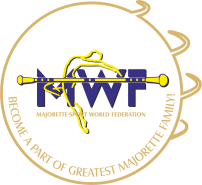 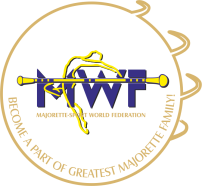 I. INTERNATIONAL GRAND PRIXNeusiedl Am See/AT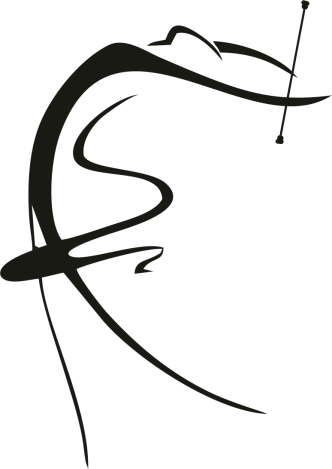 30.09.-01.10.2017.                             FOOD                              APPLICATION FORM                                        DEADLINE 15. 08. 2017. E-mail: majorettes.mwf@gmail.com   /  majorettenat@gmail.comPayment   of 30% to 01. 09. 2017. /ALL -20. 09. 2017.Adress: SD-SEMENDRIA  GMBH   Bank account: Erste Bank   IBAN AT94 2011 1823 5257 4000  BIC  GIBAATWWXXXAPLICATION-FOOD:                                              Date:_____________________                                                          ______________________                                                                                                                             Signature:     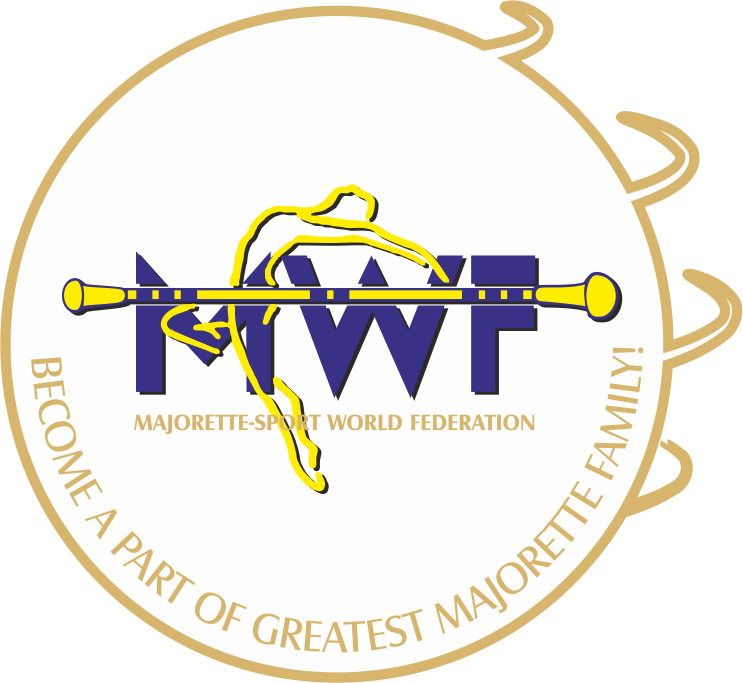 MENU OFFER-Day 1 /5,90 EURMENU OFFER-Day 2 /5,90 EURA)     Lunch: Chicken with grilled vegetablesA)     Dinner: Pasta with chicken and puree A)    Lunch:  Fried chicken with pommes  A)    Dinner: Fish gulash with pastaB)       Lunch: Chicken with sauce (garlic or          mushrooms) B)  Dinner: Chicken gulash with pasta  B)  Lunch: Fried fish filet with potato salad   B)  Dinner: Pasta with chicken and vegetablesVegetarian menu  offer:Day 1 /5,90 EURVegetarian menu  offer:Day 2 /5,90 EURLunch: Spaghetti with aglio e olio sauceDinner: Risotto with grilled vegetablesLunch: Pasta with tomato sauceDinner: Soy steak in mushroom sauceDATE:LUNCH:DINNER:TOTAL:30. 09. 2017.5,90  x5,90  x01.10.2017.ALL: